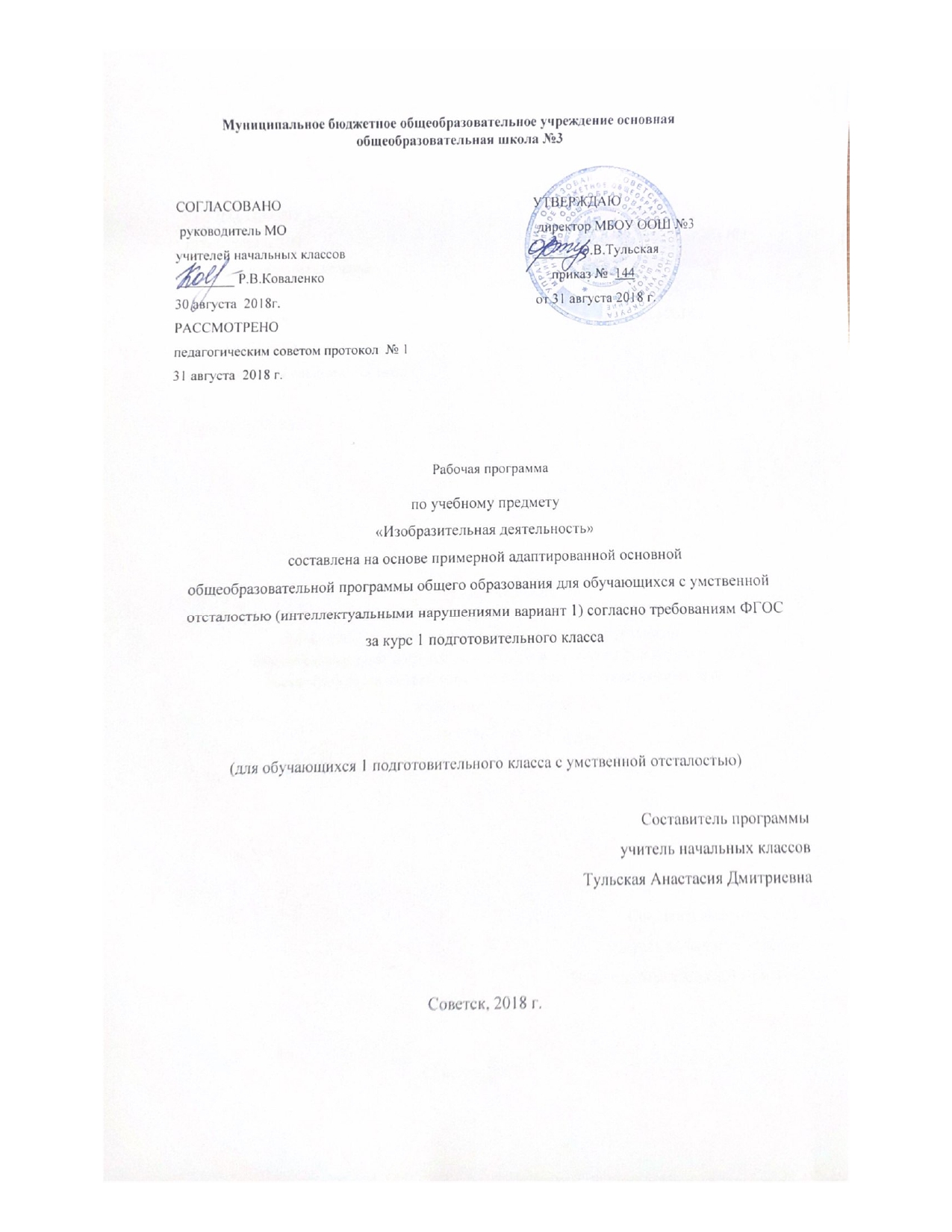 Содержание программыПояснительная записка                                                                                                 3Возможные результаты                                                                                          7Критерии оценки                                                                                                     8Учебный план по предмету                                                                                            9Календарно-тематический план                                                                                    10Образовательные ресурсы                                                                                              13ПОЯСНИТЕЛЬНАЯ ЗАПИСКАЦели образовательно-коррекционной работы с учетом специфики учебного предмета. Данная	рабочая	программа	разработана	на	основе	Федерального	государственного образовательного		стандарта	образования		обучающихся		с	умственной	отсталостью (интеллектуальными	нарушениями),	Примерной		адаптированной		основной общеобразовательной программы образования обучающихся с умственной отсталостью (интеллектуальными нарушениями) (вариант 1).В реализации требований АООП выделено несколько этапов:Основные задачи изучения предмета:Воспитание интереса к изобразительному искусству.Раскрытие значения изобразительного искусства в жизни человекаВоспитание в детях эстетического чувства и понимания красоты окружающего мира, художественного вкуса.Формирование элементарных знаний о видах и жанрах изобразительного искусства искусствах. Расширение художественно-эстетического кругозора;Развитие	эмоционального	восприятия	произведений	искусства,	умения анализировать их содержание и формулировать своего мнения о них.Формирование знаний элементарных основ реалистического рисунка.Обучение изобразительным техникам и приёмам с использованием различных материалов, инструментов и приспособлений, в том числе экспериментирование и работа в нетрадиционных техниках.Обучение разным видам изобразительной деятельности (рисованию, аппликации, лепке).Обучение правилам и законам композиции, цветоведения, построения орнамента и др., применяемых в разных видах изобразительной деятельности.Формирование умения создавать простейшие художественные образы с натуры и по образцу, по памяти, представлению и воображению.Развитие умения выполнять тематические и декоративные композиции.Воспитание у учащихся умения согласованно и продуктивно работать в группах, выполняя определенный этап работы для получения результата общей изобразительной деятельности («коллективное рисование», «коллективная аппликация»).Возможные результаты                                                                                          Личностные и предметные результаты освоения предметаРезультаты освоения с обучающимися с легкой умственной отсталостью (интеллектуальными нарушениями) АООП оцениваются как итоговые на момент завершения образования Освоение обучающимися с легкой степенью умственной отсталости (интеллектуальными нарушениями) АООП, которая создана на основе ФГОС образования обучающихся сумственной отсталостью (интеллектуальными нарушениями), предполагает достижение ими двух видов результатов: личностных и предметных1.В структуре планируемых результатов ведущее место принадлежит личностнымрезультатам, поскольку именно они обеспечивают овладение комплексом социальных (жизненных) компетенций, необходимых для достижения основной цели современного образования ― введения обучающихся с умственной отсталостью (интеллектуальными нарушениями) в культуру, овладение ими социокультурным опытом.Личностные результаты освоения АООП образования включают индивидуально-личностные качества и социальные (жизненные) компетенции, необходимые для решения практико- ориентированных задач и обеспечивающие формирование и развитие социальных отношений обучающихся в различных средах.Личностные результаты обученияв связи с усвоением учебной программы по изобразительному искусству:положительное отношение и интерес к изобразительной деятельности;понимание	красоты	в	окружающей	действительности	и	возникновение эмоциональной реакции «красиво» или «некрасиво»;адекватные представления о собственных возможностях;осознание	своих	достижений	в	области	изобразительной	деятельности; способность к самооценке;умение выражать свое отношение к результатам собственной и чужой творческой деятельности «нравится» или «не нравится»проявление уважительного отношения к чужому мнению и чужому творчеству;привычка к организованности, порядку, аккуратности;стремление к творческому досугу на основе предметно-практической и изобразительной деятельности;установка на дальнейшее расширение и углубление знаний и умений по различным видам изобразительной и творческой предметно-практической деятельности.овладение социально-бытовыми навыками, используемыми в повседневной жизни;овладение навыками коммуникации и принятыми нормами социального взаимодействия;элементарные представления о социальном окружении, своего места в нем;принятие и освоение социальной роли обучающегося, проявление социально значимых мотивов учебной деятельности;сформированность навыков сотрудничества со взрослыми и сверстниками в разных социальных ситуациях;развитие эстетических потребностей и чувств, проявление доброжелательности, эмоционально-нравственной отзывчивости и взаимопомощи, проявление сопереживания к чувствам других людей.Предметные результатысвязаны с овладением обучающимися содержанием каждой предметной области и характеризуют достижения обучающихся в усвоении знаний и умений, способность их применять в практической деятельности.АООП определяет два уровня овладения предметными результатами: минимальный и достаточный.Минимальный уровень является обязательным для большинства обучающихся с умственной отсталостью (интеллектуальными нарушениями). Вместе с тем, отсутствие достижения этого уровня отдельными обучающимися по отдельным предметам не является препятствием к получению ими образования по этому варианту программы.Минимальный и достаточный уровни усвоения предметных результатов по учебному предмету«Изобразительное искусство» на конец I-го этапа обучения (IV класс): Минимальный уровень:знание названий художественных материалов, инструментов и приспособлений; их свойств, назначения, правил хранения, обращения и санитарно-гигиенических требований при работе с ними;знание элементарных правил композиции, цветоведения, передачи формы предмета и др.;знание некоторых выразительных средств изобразительного искусства:«изобразительная поверхность», «точка», «линия», «штриховка», «пятно», «цвет»;пользование материалами для рисования, аппликации, лепки;знание названий предметов, подлежащих рисованию, лепке и аппликации;знание	названий	некоторых	народных	и	национальных	промыслов, изготавливающих игрушки: Дымково, Гжель, Городец, Каргополь и др.;организация рабочего места в зависимости от характера выполняемой работы;следование при выполнении работы инструкциям учителя; рациональная организация своей изобразительной деятельности; планирование работы; осуществление текущего и заключительного контроля выполняемых практических действий и корректировка хода практической работы;владение некоторыми приемами лепки (раскатывание, сплющивание, отщипывание) и аппликации (вырезание и наклеивание);рисование по образцу, с натуры, по памяти, представлению, воображению предметов несложной формы и конструкции; передача в рисунке содержания несложных произведений в соответствии с темой;применение приемов работы карандашом, гуашью, акварельными красками с целью передачи фактуры предмета;ориентировка в пространстве листа; размещение изображения одного или группы предметов в соответствии с параметрами изобразительной поверхности;адекватная передача цвета изображаемого объекта, определение насыщенности цвета, получение смешанных цветов и некоторых оттенков цвета;узнавание и различение в книжных иллюстрациях и репродукциях изображенных предметов и действий.Достаточный уровень:знание названий жанров изобразительного искусства (портрет, натюрморт, пейзаж и др.);знание названий некоторых народных и национальных промыслов (Дымково, Гжель, Городец, Хохлома и др.);знание	основных	особенностей	некоторых	материалов,	используемых	в рисовании, лепке и аппликации;знание выразительных средств изобразительного искусства: «изобразительная поверхность», «точка», «линия», «штриховка», «контур», «пятно», «цвет», объем и др.;знание правил цветоведения, светотени, перспективы; построения орнамента, стилизации формы предмета и др.;знание видов аппликации (предметная, сюжетная, декоративная);знание способов лепки (конструктивный, пластический, комбинированный);нахождение необходимой для выполнения работы информации в материалах учебника, рабочей тетради;следование при выполнении работы инструкциям учителя или инструкциям, представленным в других информационных источниках;оценка результатов собственной изобразительной деятельности и одноклассников (красиво, некрасиво, аккуратно, похоже на образец);использование	разнообразных	технологических	способов	выполнения аппликации;применение разных способов лепки;рисование с натуры и по памяти после предварительных наблюдений, передача всех признаков и свойств изображаемого объекта; рисование по воображению;различение и передача в рисунке эмоционального состояния и своего отношения к природе, человеку, семье и обществу;различение произведений живописи, графики, скульптуры, архитектуры и декоративно-прикладного искусства;различение жанров изобразительного искусства: пейзаж, портрет, натюрморт, сюжетное изображение.1.2.  Критерии оценкиВ соответствии с требования ФГОС для обучающихся с УО оценке подлежат личностные и предметные результаты.Личностные результаты включают овладение обучающимися социальными (жизненными) компетенциями, необходимыми для решения практико-ориентированных задач и обеспечивающими формирование и развитие социальных отношений обучающихся в различных средах. Оценка личностных результатов предполагает, прежде всего, оценку продвижения ребёнка в овладении социальными (жизненными) компетенциями, которые, в конечном итоге, составляют основу этих результатов.Предметные результаты связаны с овладением обучающимися содержанием каждой образовательной области и характеризуют достижения обучающихся в усвоении знаний и умений, способность их применять в практической деятельности обучающегося, оказывали бы положительное влияние на формирование жизненных компетенций.В 1 классе система оценивания – безотметочная. Результат продвижения первоклассников в развитии определяется на основе анализа их продуктивной деятельности: поделок, рисунков, уровня формирования  учебных навыков, речи.2. Учебный план по предмету                                                              КАЛЕНДАРНО-ТЕМАТИЧЕСКОЕ ПЛАНИРОВАНИЕПредмет Класс Кол-во часов неделю в  I триместр II триместр III триместр Год ИЗО 1 3 21 22 24 66 Кол- вочасовСодержание курсадатаДата пофакту21. Осень золотая наступает. Осенний листопад. Цвета осени. Аппликация22. Солнце на небе. Травка на земле. Забор. Рисование23. Фрукты, овощи разного	цвета. Рисование24.	Простые		формы предметов.	Сложныеформы. Рисование25. Линия. Точка. Пятно. Рисование26.	Изображаем	лист сирени. Рисование27. Лепим лист сирени28. Лепим. Матрешка29.	Рисуем	куклу- неваляшку.210. Деревянный дом в деревне. Лепка211.	Изобрази деревянный дом из бревен. Аппликация212. Аппликация «Рыбки в аквариуме»213. Зима. Снеговик. Праздник Новый год. Аппликация. Лепка214. Новогодняя елка. Флажки на веревке для елки.	Рисование. Аппликация215. Лепим человека из пластилина. Голова, лицо человека216. Лепка и рисунок. Зима. Белый зайка. Изобрази зайку: слепи и нарисуй217.	Рассматривание картин художников218. Пирамидка. Рыбка. Аппликация219.	Ваза	с	цветами. Аппликация220. Колобок. Нарисуй картинку221.	Дома	в	городе. Аппликация222. Одноэтажный дом. Трехэтажный	дом. Лепка223. Многоэтажный дом. Аппликация224. Весна пришла. Яркое	солнце. Составить рассказ225.	Весна.	Почки	надеревьях. Рисование226.	Весна	пришла.Светит   солнце.  Бежит ручей.Плывет кораблик.Рисование.227. Цветок. Ветка акации с листьями. Рисование228. Что украшают узором? Аппликация. Коврик для куклы. Узор в полосе. Аппликация229. Весна. Праздник. Хоровод.	Сделай аппликацию и дорисуй ее230. Изобрази дом в деревне. Деревья рядом с домом. Рисование231. Грибы. Грибы на пеньке. Аппликация232. Придумай свой рисунок. (Учитывай понятия:	наверху,внизу.)	Рисование. Наверху облака. Внизу цветы. Рисование233. Придумай свой рисунок (Учитывай понятия: «над», «под»,«посередине»,	«в центре».)Итого:66Итого:66Итого:66Итого:66Итого:66Итого:66Итого:66